Título de la ponencia, taller o pósterAutor/a 1Afiliación autor/a 1Autor/a 2Afiliación autor/a 2Autor/a 3Afiliación autor/a 3… Autor/a nAfiliación autor/a nResumenResumen de la comunicación de no más de 200 palabras incluyendo, condicionado por el contenido, la principal motivación de la investigación, los datos usados, métodos implementados y los principales resultados alcanzados. El resumen debería ser un fiel reflejo de la comunicación y no incluir contenido que posteriormente no se incluye en el texto.AbstractResumen en inglés de la comunicación de no más de 200 palabras incluyendo, condicionado por el contenido, la principal motivación de la investigación, los datos usados, métodos implementados y los principales resultados alcanzados. El resumen debería ser un fiel reflejo de la comunicación y no incluir contenido que posteriormente no se incluye en el texto.Palabras clave: incluir como mínimo 3 palabras clave y como máximo 6 separadas por comas.Resumen gráficoLa inclusión de un resumen gráfico es optativa. En el caso de las aportaciones póster, el resumen gráfico puede ser el propio póster. En el resto de los casos, los/as autores/as deben elaborarlo en base a su conferencia, ponencia o taller. En cualquier caso, se deben considerar las siguientes instrucciones:⇀ Resolución mínima de 300 dpi.⇀ No agregar marco a la imagen.⇀ Reducir el uso de texto y el caso de los posters, reducir la cantidad de texto e incrementar el tamaño de la fuente en el gráfico.⇀ Una proporción aproximada de 1:1,5, salvo los posters que mantendrán el formato de la plantilla de póster.IntroducciónSi bien la estructura del resumen extendido es libre dependiendo del contenido de la ponencia, taller o póster, esta plantilla incluye los apartados que pueden ser incluidos en la comunicación escrita.	La extensión máxima del resumen extendido será de 3000 palabras y máximo 6 páginas, incluida la bibliografía. Se empleará la letra Arial con un tamaño de 12 puntos e interlineado sencillo para el texto general del manuscrito (no en resumen).El primer párrafo de cada apartado presentará una sangría de 0 puntos mientras que el resto de los párrafos tendrán una sangría en la primera línea de 1,25 cm.Las llamadas de nota irán tras el signo de puntuación cuando acompañen a este. No se dejará espacio antes de la llamada de notaÁrea de estudio y datosEl área de estudio y los datos deben ser descritos con suficiente detalle para permitir la replicabilidad del estudio.MetodologíaEsta sección se puede dividir en sub-apartados. Debe incluir una descripción detallada pero concisa de los métodos/protocolos empleados en el estudio.3.1. Sub-apartado 1Todas las figuras y tablas deben ser citadas en el texto como Figura 1, Tabla 1, … Se permiten todas las figuras y tablas que se consideren oportunas teniendo en cuenta que la longitud máxima de la comunicación es de 6 páginas. Adicionalmente, se recomienda que la resolución de las imágenes no sea inferior a 300 dpi. Se aportará la información pertinente sobre su procedencia y sobre la titularidad de los derechos de reproducción. Es responsabilidad del autor obtener el permiso para la reproducción de las imágenes que se incluyan en el manuscrito.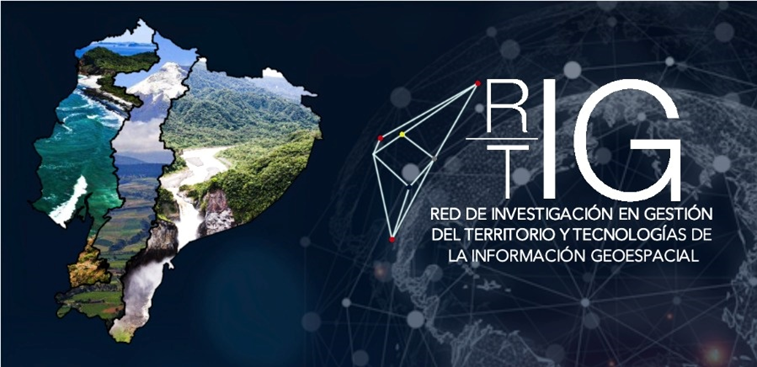 Figura 1. Este es el texto del pie de la figura. Las figuras incluidas en el manuscrito deben ser citadas obligatoriamente en el texto principal.a)   b) 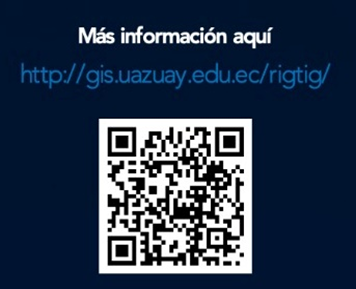 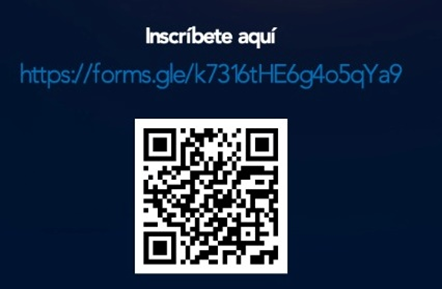 Figura 2. Este es el texto del pie de la figura. Si se quieren mostrar múltiples figuras, se deberían indicar así: a) Descripción de la primera figura aquí; b) Descripción de la segunda figura aquí. Tener en cuenta que tanto las figuras como las tablas deben localizarse cerca del texto principal donde son citadas por primera vez.Tabla 1. Este es el texto que debe acompañar a las tablas. Las tablas incluidas en el manuscrito deben ser citadas obligatoriamente en el texto principal.1 Las tablas pueden contener notas.	El texto a continuación de una figura/tabla continúa aquí, al igual que el primer párrafo del sub-apartado.	Este es un ejemplo de incorporación de ecuaciones al manuscrito (ecuación 1):a = b + h + q + t, 					(1)el texto que sigue a la ecuación no tiene que ser necesariamente un nuevo párrafo, puede incluir una descripción de las variables incluidas en la ecuación.3.1.1. Subsub-apartado 1En caso necesario, también se pueden incluir subsub-apartados. En este caso, el primer párrafo debe presentar una sangría de 1,25 cm.También se pueden emplear listas con viñetas siguiendo el siguiente esquema:⇀ Primer elemento de la lista de viñetas.⇀ Segundo elemento de la lista de viñetas.⇀ Tercer elemento de la lista de viñetas.O listas numeradas como la siguiente:Primer elemento de la lista numerada.Segundo elemento de la lista numerada.Tercer elemento de la lista numerada.Resultados y discusiónEsta sección, al igual que la anterior, puede ser dividida en sub-apartados proporcionando una descripción detallada de los resultados alcanzados en el estudio. En paralelo, los/as autores/as deben incluir una discusión de dichos resultados y su interpretación teniendo en cuenta estudios previos. Las implicaciones de los resultados logrados deben ser abordadas.ConclusionesSe recomienda la inclusión de esta sección recogiendo las principales conclusiones de su estudio, intentando ir más allá de una mera mención a los principales resultados.AgradecimientosEsta sección no es obligatoria, pero la pueden emplear para reconocer la contribución a su estudio por aquellas personas no incluidas como autores/as o instituciones.Referencias bibliográficasComo estilo bibliográfico se recomienda el Emerald - Harvard. En el sistema Emerald - Harvard las citas bibliográficas seguirán el siguiente modelo de cita en el texto: (Hisakata et al., 2016; Hogue, 2001; Musk, 2006; Sambrook y Russell, 2001).Las entradas del apartado bibliográfico se compondrán siguiendo las pautas que se indican a continuación:Artículo de revista: Hisakata, R., Nishida, S. and Johnston, A. (2016), “An adaptable metric shapes perceptual space”, Current Biology, Vol. 26 No. 14, pp. 1911–1915, doi: 10.1016/j.cub.2016.05.047.Libro completo: Sambrook, J. and Russell, D.W. (2001), Molecular Cloning: A Laboratory Manual, 3rd ed., CSHL Press, Cold Spring Harbor, NY.Capítulo de libro: Hogue, C.W.V. (2001), “Structure databases”, in Baxevanis, A.D. and Ouellette, B.F.F. (Eds.), Bioinformatics, 2nd ed., Wiley-Interscience, New York, NY, pp. 83–109.Blog/Recurso digital: Musk, E. (2006), “The secret Tesla Motors master plan (just between you and me)”, Tesla Blog, 2 August, available at: https://www.tesla.com/blog/secret-tesla-motors-master-plan-just-between-you-and-me (accessed 29 September 2016).Título 1Título 2Título 3entrada de tablaentrada de tablaentrada de tablaentrada de tablaentrada de tablaentrada de tabla 1